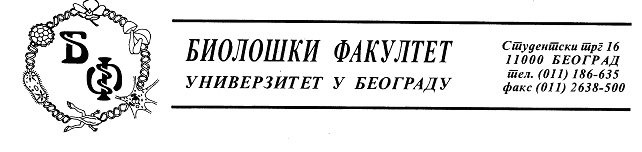 Предмет: Појашњење - одговор на питање у отвореном поступку ЈН број - д - 7/ 2018	У току рока за подношење понуда у поступку јавне набавке мале вредности за набавку UV/VIS спектрофотометар за микротитар плоче за потребе Биолошког факултета у Београду а за коју су, дана 27.06.2018. године, позив за достављање понуда и конкурсна документација објављени на Порталу јавних набавки и интернет страници наручиоца, овом наручиоцу је, дана 02.07.2018. године, електронском поштом заинтересовано лице доставило допис у коме је садржано питање односно захтев за појашњењем, и то:Poštovana,Obzirom na to da je na strani 20/38 konkursne dokumentacije JN  D-7/2081, kao treći element kriterijuma navedeno bodovanje uslova plaćanja, moguće da je došlo do tehničke greške na strani 19/38, prilikom unosenja elemenata kriterijuma u tabelu sa bodovima. Da li uslovi plaćanja treba da stoje umesto garantnog roka u navedenoj tabeli na strani br. 19/38 ?	У вези наведеног, а поступајући на основу члана 63. Закона о јавним набавкама („Службени гласник РС бр. 124/2012, 14/15 и број 68/2015),  и увидом у конкурсну документацију, као и чињенице да су наводи заинтересованог лица тачни, одговарамо како следи:  	- Да, дошло је до техничке грешке. У табели треба да стоји услови плаћања уместо гарантни рок. Потребно је да понуђачи узму у обзир критеријум за пондерисање услови плаћања.Указујемо свим заинтересованим лицима да се све наведено објављује на Порталу јавних набавки и интернет страници Наручиоца.Захваљујемо се на интересовању и поздрављамо Вас, КОМИСИЈА ЗА ЈАВНУ НАБАВКУ